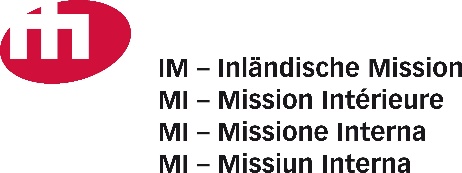 Richiesta di sostegno per compiti/progetti pastoraliLuogo e data:RichiedenteParrocchia, Istituzione, Curia vescovile: (nome ufficiale della collettività)Persona di contatto Cognome e nome:Indirizzo: NAP, Luogo:Tel.:	FAX:	Cellulare: E-mail:Persone autorizzate: (Cognome,	1. nome, funzione; in stampatello)2.Indicazioni complementari per le parrocchie3.	Le collette della Festa federale di Ringraziamento e dell’Epifania hanno avuto luogo regolarmente nella vostra parrocchia?Se no, perché?Motivo della domanda di sostegnoSi	 NoMotivazione, breve descrizione del progetto, scopo dell’investimento, ecc. (ev. Allegati):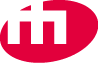 Entrato MI(da lasciare vuoto)Entrato MI(da lasciare vuoto)Entrato MI(da lasciare vuoto)Entrato MI(da lasciare vuoto)Decisione(da lasciare vuoto)DataImportoData del versamento1.	Parroco:(Cognome, nome) Indirizzo:NAP, Luogo:Tel.:FAX:Cellulare:E-mail:2.	Numero di abitanti:Totale Comune:Cattolici:D.Dati relativi al finanziamento (ev. allegati)Dati relativi al finanziamento (ev. allegati)1.Costi previsti:CHF2.Finanziamento già assicurato:CHF3.Costi scoperti:CHF4.Altre misure già pianificate per raccogliere denaro:5.Risultato atteso:CHF6.Per quanto tempo si prevede di aver bisogno del finanziamento (max. 3 anni):Per quanto tempo si prevede di aver bisogno del finanziamento (max. 3 anni):7.Versamento a (coordinate del conto; allegare polizza di versamento per conto postale o conto corrente bancario):Versamento a (coordinate del conto; allegare polizza di versamento per conto postale o conto corrente bancario):E.Firma dei richiedenti (Parrocchia, Istituzione, Curia vescovile)Firma dei richiedenti (Parrocchia, Istituzione, Curia vescovile)Luogo e data:1.2.F.Raccomandazione dell’Ordinario diocesanoRaccomandazione dell’Ordinario diocesanoLuogo e data:Ordinario:G.AllegatiPolizza di versamento